         SORTIE ILE DE FRANCE   30 avril 2016 Rendez-vous dans le Parc de la Haute Vallée de Chevreuse entre 9h30 et 10h30 (le lieu précis vous sera communiqué  prochainement)10h30 Départ pour le restaurant.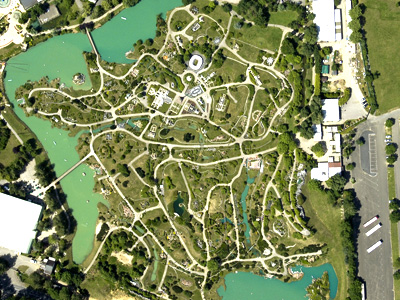 Ballade touristique dans le parc de la Haute Vallée de Chevreuse 12h00 déjeuner (15-20€)14h00 départ pour France Miniature : (Elancourt)14h30-17h30 Visite de la France18h00  Fin de la manifestation. 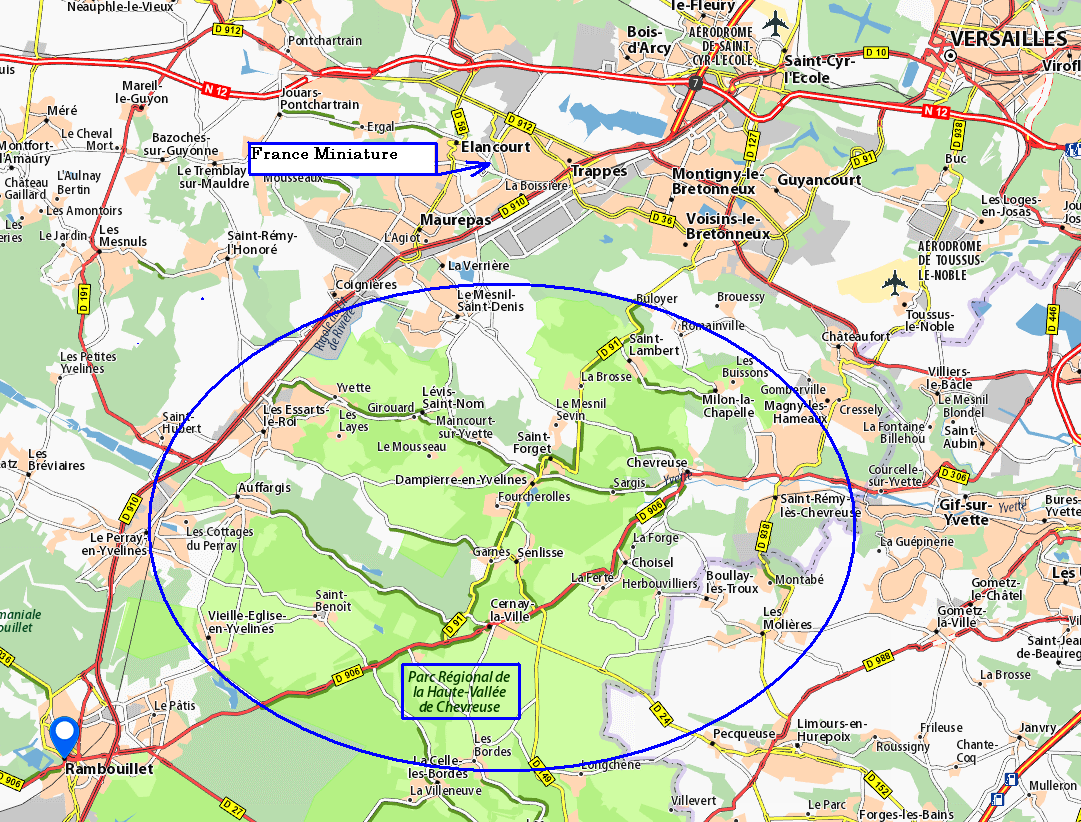 